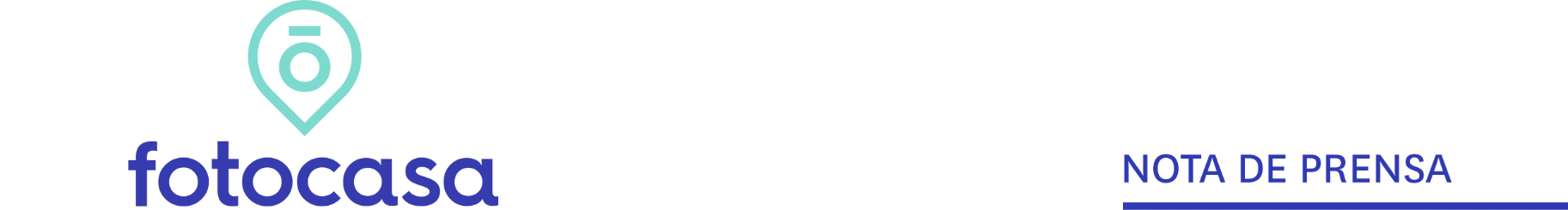 AGOSTO: PRECIO VIVIENDA EN ALQUILEREl precio del alquiler cae un -3% interanual en agosto en España El precio medio de la vivienda en alquiler se sitúa en 10,42 €/m2 al mesEl alquiler sube en 11 comunidades autónomas y en el 67% de los municipios estudiadosEn los distritos de Madrid y Barcelona los precios mensuales del alquiler suben en la mayoría de los ellos
Madrid, 13 de septiembre de 2021En España el precio de la vivienda en alquiler desciende un -0,2% en su variación mensual y un -3% en su variación interanual, situando su precio en 10,42 €/m2 al mes en agosto, según los datos del Índice Inmobiliario Fotocasa. Este último valor (-2,7%) es el séptimo descenso registrado desde febrero de 2021 (-1,7%).Variación mensual e interanual por meses“Por temporalidad, agosto siempre ha sido uno de los meses con más demanda en alquiler, ya que para muchos el fin del periodo estival marca el comienzo de la nueva temporada. Sobre todo, de los más jóvenes, que son el colectivo que más interactúa con este mercado. Esta razón puede ser la responsable de que los precios muestren incrementos significativos en algunas comunidades donde no suele ser habitual. De todas formas, a nivel nacional, el alquiler continúa presentando descensos, que ya marcan un cambio de tendencia en las rentas. De hecho, las comunidades autónomas históricamente más tensionadas son las que están liderando las caídas”, explica María Matos, directora de Estudios y portavoz de Fotocasa.En España 11 comunidades autónomas se presentan datos mensuales positivos en agosto de 2021. Las comunidades de Navarra y Baleares con un incremento de un 2,8% y un 2,6%, son las regiones que más suben de precio. Le siguen,  Cataluña (2,5%), País Vasco (2,0%), Región de Murcia (1,7%), Extremadura (1,0%), Asturias (0,5%), Canarias (0,4%), Comunitat Valenciana (0,4%), Galicia (0,3%) y Madrid (0,0%). Por otro lado, el precio de la vivienda desciende en las comunidades de Cantabria (-3,1%), La Rioja (-2,6%), Aragón (-0,8%), Castilla y León (-0,7%), Andalucía (-0,6%) y Castilla-La Mancha (-0,5%).En cuanto al ranking de Comunidades Autónomas (CC.AA.) con el precio de la vivienda más caras para alquilar una vivienda en España, en los primeros lugares se encuentran Cataluña y Madrid, con los precios de 14,13 €/m2 al mes y los 13,84 €/m2 al mes, respectivamente. Le siguen, País Vasco con 13,41 €/m2 al mes, Baleares con 11,83 €/m2 al mes, Navarra con 9,88 €/m2 al mes, Canarias con 9,65 €/m2 al mes, Cantabria con 9,51 €/m2 al mes, Comunitat Valenciana con 8,54 €/m2 al mes, Aragón con 8,47 €/m2 al mes, Andalucía 8,42 €/m2 al mes, Asturias con 8,25 €/m2 al mes, Región de Murcia con 7,60 €/m2 al mes, La Rioja con 7,43 €/m2 al mes, Galicia con 7,34 €/m2 al mes, Castilla y León con 7,26 €/m2 al mes, Castilla-La Mancha con 5,98 €/m2 al mes y Extremadura con 5,78 €/m2 al mes.CCAA con variación mensual e interanual Provincias de EspañaEl precio del alquiler sube en 27 de las 46 provincias analizadas (59%) por Fotocasa.  El orden de las 10 provincias con los incrementos mensuales más altos es: Tarragona (4,0%), Girona (3,8%), Guadalajara (2,8%), Navarra (2,8%), Illes Balears (2,6%), Badajoz (2,4%), Barcelona (2,1%), Gipuzkoa (1,9%), Bizkaia (1,8%) y Murcia (1,7%). Por otro lado, las provincias con descensos son: Huelva (-7,8%), Ávila (-6,5%), Jaén (-4,6%), Almería (-3,7%), Cádiz (-3,2%), Cantabria (-3,1%), La Rioja (-2,6%), Burgos (-2,0%), Córdoba (-1,8%) y Huesca (-1,4%).En cuanto a los precios, cinco provincias superan los 10,00 euros el metro cuadrado al mes. La provincia más cara es Gipuzkoa con 15,50 €/m2 al mes, seguida de Barcelona (14,83 €/m2 al mes), Madrid (13,84 €/m2 al mes), Bizkaia (12,72 €/m2 al mes) e Illes Balears (11,83 €/m2 al mes). Por otro lado, la provincia con el precio más bajo es Jaén con 5,14 €/m2 al mes.Provincias con variación mensual, interanual y precioMunicipiosEl precio del alquiler sube en 65 de los 97 (67%) municipios analizados con variación mensual. Las 10 ciudades con mayor incremento son: Girona capital (7,6%), Badajoz capital (7,4%), Calvià (6,9%), Tarragona capital (6,7%), Lleida capital (4,6%), Reus (4,5%), Murcia capital (4,4%), Guadalajara capital (4,4%), Terrassa (4,3%) y Adeje (4,2%).Por otro lado, las 10 ciudades con mayores descensos mensuales son: Castro-Urdiales (-16,0%), Roquetas de Mar (-6,9%), Villaviciosa de Odón (-4,6%), El Puerto de Santa María (-3,7%), Torrevieja (-3,5%), Marbella (-3,4%), Ponferrada (-2,9%), Santa Cruz de Tenerife capital (-2,9%), Leganés (-2,4%) y Las Rozas de Madrid (-2,3%).Municipios con mayor incremento mensualMunicipios con mayor descenso mensualEn cuanto al precio por metro cuadrado en agosto, vemos que 33 municipios sobrepasan los 10,00 €/m2 al mes y los diez con mayor precio son: Sitges (16,71 €/m2 al mes),   Donostia - San Sebastián (16,62 €/m2 al mes),  Calvià (15,87 €/m2 al mes), Barcelona capital (15,63 €/m2 al mes), Madrid capital (14,91 €/m2 al mes),  Sant Cugat del Vallès (14,25 €/m2 al mes), L'Hospitalet de Llobregat (13,46 €/m2 al mes), Bilbao (13,35 €/m2 al mes), San Bartolomé de Tirajana (13,15 €/m2 al mes) y Pozuelo de Alarcón (13,08 €/m2 al mes).  Municipios con mayor precio Distritos de Madrid El precio del alquiler sube en 16 de los 21 distritos con precio y variación mensual en Madrid. Los tres distritos con mayor incremento mensual son: Villa de Vallecas con 3,8%, Vicálvaro con 3,5% y Villaverde con 3,3%. Por otro lado, el distrito con mayor descenso es Barajas con un -2%.En cuanto al precio por metro cuadrado, seis distritos analizados tienen un precio por encima de los 15,00 €/m2 al mes. El distrito más caro para vivir en alquiler es Salamanca con 18,04 €/m2 al mes, seguido de Chamberí con 17,50 €/m2 al mes, Centro con 17,05 €/m2 al mes, Chamartín con 15,65 €/m2 al mes, Retiro con 15,54 €/m2 al mes y Arganzuela con 15,18 €/m2 al mes. Por otro lado, el distrito más económico de todos los estudiados es Moratalaz con 10,91 €/m2 al mes.Distritos de Madrid con precio, variación mensual e interanualDistritos de Barcelona El precio del alquiler sube en su variación mensual en siete de los diez distritos de Barcelona. El distrito con el mayor incremento mensual corresponde a Sants – Montjuïc con un 3,2%, seguida de Les Corts con 3,1%. Por otro lado, el único distrito con descenso mensual es Sant Andreu con un -0,9%.En cuanto al precio por metro cuadrado, el distrito Ciutat Vella es el más caro con 17,00 €/m2 al mes y el más económico es Nou Barris con 12,31 €/m2 al mes.Distritos de Barcelona con precio, variación mensual e interanual Sobre FotocasaPortal inmobiliario que cuenta con inmuebles de segunda mano, promociones de obra nueva y viviendas de alquiler. Cada mes genera un tráfico de 34 millones de visitas (75% a través de dispositivos móviles). Mensualmente elabora el índice inmobiliario Fotocasa, un informe de referencia sobre la evolución del precio medio de la vivienda en España, tanto en venta como en alquiler.Toda nuestra información la puedes encontrar en nuestra Sala de Prensa. Fotocasa pertenece a Adevinta, una empresa 100% especializada en Marketplaces digitales y el único “pure player” del sector a nivel mundial. Más información sobre Fotocasa. Sobre Adevinta SpainAdevinta Spain es una compañía líder en marketplaces digitales y una de las principales empresas del sector tecnológico del país, con más de 18 millones de usuarios al mes en sus plataformas de los sectores inmobiliario (Fotocasa y habitaclia), empleo (InfoJobs), motor (coches.net y motos.net) y compraventa de artículos de segunda mano (Milanuncios).Los negocios de Adevinta han evolucionado del papel al online a lo largo de más de 40 años de trayectoria en España, convirtiéndose en referentes de Internet. La sede de la compañía está en Barcelona y cuenta con una plantilla de más de 1.100 empleados comprometidos con fomentar un cambio positivo en el mundo a través de tecnología innovadora, otorgando una nueva oportunidad a quienes la están buscando y dando a las cosas una segunda vida.Adevinta tiene presencia mundial en 16 países. El conjunto de sus plataformas locales recibe un promedio de 3.000 millones de visitas cada mes. Más información en adevinta.esLlorente y Cuenca    			        Departamento Comunicación FotocasaRamon Torné								                              Anaïs López rtorne@llorenteycuenca.com			                                               comunicacion@fotocasa.es638 68 19 85      								                620 66 29 26Fanny Merinoemerino@llorenteycuenca.com663 35 69 75 Laura Lázarollazaro@llorenteycuenca.com685 839 655Comunidad AutónomaVariaciónmensual (%)Variación interanual (%)Agosto 2021 (€/m² al mes)Navarra2,8%3,0%9,88 €Baleares2,6%-3,5%11,83 €Cataluña2,5%-1,9%14,13 €País Vasco2,0%-0,2%13,41 €Región de Murcia1,7%3,4%7,60 €Extremadura1,0%6,6%5,78 €Asturias0,5%4,7%8,25 €Canarias0,4%-0,2%9,65 €Comunitat Valenciana0,4%-0,8%8,54 €Galicia0,3%3,2%7,34 €Madrid0,0%-7,5%13,84 €Castilla-La Mancha-0,5%5,3%5,98 €Andalucía-0,6%-2,0%8,42 €Castilla y León-0,7%0,1%7,26 €Aragón-0,8%2,3%8,47 €La Rioja-2,6%10,4%7,43 €Cantabria-3,1%7,9%9,51 €España-0,2%-3,0%10,42 €ProvinciaVariaciónmensual (%)Variación interanual (%)Agosto 2021
(€/m2 al mes)Tarragona4,0%-0,6%            8,10 € Girona3,8%3,9%            9,75 € Guadalajara2,8%4,6%            7,67 € Navarra2,8%3,0%            9,88 € Illes Balears2,6%-3,5%          11,83 € Badajoz2,4%6,6%            5,96 € Barcelona2,1%-4,3%          14,83 € Gipuzkoa1,9%0,6%          15,50 € Bizkaia1,8%-0,2%          12,72 € Murcia1,7%3,4%            7,60 € Valladolid1,7%0,6%            7,25 € Toledo1,4%12,5%            6,66 € Palencia1,3%-1,6%            6,18 € Valencia1,3%-0,7%            9,35 € Ourense1,0%-0,7%            5,80 € Santa Cruz de Tenerife0,9%1,7%            9,44 € Segovia0,8%5,4%            7,87 € Lleida0,8%-1,5%            6,60 € Granada0,6%1,2%            7,87 € Málaga0,6%-2,2%            9,66 € Asturias0,5%4,7%            8,25 € Cáceres0,4%12,2%            5,60 € Alicante0,1%-1,7%            7,57 € Zaragoza0,1%2,8%            8,81 € Madrid0,0%-7,5%          13,84 € A Coruña0,0%4,4%            7,41 € Lugo0,0%4,5%            6,03 € Salamanca-0,1%-1,1%            8,01 € Ciudad Real-0,2%1,2%            5,24 € Las Palmas-0,3%-1,9%            9,84 € León-0,5%-1,8%            5,91 € Sevilla-0,7%-2,3%            9,44 € Zamora-0,9%-4,8%            5,36 € Albacete-1,1%3,2%            6,48 € Pontevedra-1,3%8,0%            8,61 € Castellón-1,3%4,1%            6,78 € Huesca-1,4%2,0%            7,13 € Córdoba-1,8%-0,7%            7,01 € Burgos-2,0%2,4%            7,34 € La Rioja-2,6%10,4%            7,43 € Cantabria-3,1%7,9%            9,51 € Cádiz-3,2%1,3%            8,05 € Almería-3,7%6,8%            7,25 € Jaén-4,6%-1,3%            5,14 € Ávila-6,5%2,5%            5,77 € Huelva-7,8%10,5%            9,28 € Cuenca - - -Araba - Álava - - -ProvinciaMunicipioVariaciónmensual (%)Variación interanual (%)Agosto 2021
(€/m2 al mes)Agosto 2021
(€/m2 al mes)GironaGirona capital7,6%9,6%9,6%10,35 €BadajozBadajoz capital7,4%10,7%10,7%6,64 €Illes BalearsCalvià6,9%4,6%4,6%15,87 €TarragonaTarragona capital6,7%3,0%3,0%9,06 €LleidaLleida capital4,6%5,1%5,1%7,26 €TarragonaReus4,5%-2,0%-2,0%7,37 €MurciaMurcia capital4,4%5,7%5,7%7,80 €GuadalajaraGuadalajara capital4,4%-1,8%-1,8%7,67 €BarcelonaTerrassa4,3%8,6%8,6%10,68 €Santa Cruz de TenerifeAdeje4,2%-0,9%-0,9%11,06 €ProvinciaMunicipioVariaciónmensual (%)Variación interanual (%)Agosto 2021
(€/m2 al mes) CantabriaCastro-Urdiales-16,0%24,9%11,84 €AlmeríaRoquetas de Mar-6,9%12,0%7,19 €MadridVillaviciosa de Odón-4,6%-2,6%11,90 €CádizEl Puerto de Santa María-3,7%1,2%8,57 €AlicanteTorrevieja-3,5%-3,0%7,17 €MálagaMarbella-3,4%2,7%11,95 €LeónPonferrada-2,9%-2,8%4,95 €Santa Cruz de TenerifeSanta Cruz de Tenerife capital-2,9%-0,3%8,85 €MadridLeganés-2,4%-1,4%9,91 €MadridLas Rozas de Madrid-2,3%8,4%13,01 €ProvinciaMunicipioAgosto 2021
(€/m2 al mes)Variaciónmensual (%)Variación interanual (%)BarcelonaSitges16,71 €-11,6%GipuzkoaDonostia - San Sebastián16,62 €2,3%2,8%Illes BalearsCalvià15,87 €6,9%4,6%BarcelonaBarcelona capital15,63 €1,4%-6,6%MadridMadrid capital14,91 €0,3%-8,2%BarcelonaSant Cugat del Vallès14,25 €0,7%-0,6%BarcelonaL'Hospitalet de Llobregat13,46 €0,1%-7,1%BizkaiaBilbao13,35 €3,6%0,0%Las PalmasSan Bartolomé de Tirajana13,15 €0,8%6,8%MadridPozuelo de Alarcón13,08 €2,1%6,3%MunicipioAgosto 2021
(€/m2 al mes)Variaciónmensual (%)Variación interanual (%)Villa de Vallecas11,89 €3,8%3,3%Vicálvaro10,99 €3,5%-Villaverde11,81 €3,3%-0,1%Usera11,70 €2,6%-4,0%Carabanchel11,90 €1,6%-6,1%Tetuán14,87 €1,4%-8,7%Chamartín15,65 €1,2%-5,9%Moratalaz10,91 €0,9%-Retiro15,54 €0,9%-3,8%Centro17,05 €0,8%-6,7%Arganzuela15,18 €0,7%-5,4%Salamanca18,04 €0,4%-3,1%Chamberí17,50 €0,3%-2,4%Hortaleza13,12 €0,2%-3,4%Ciudad Lineal12,97 €0,1%-7,3%Puente de Vallecas12,13 €0,0%-3,6%Latina11,97 €-0,1%-7,0%Fuencarral12,28 €-0,2%-6,3%San Blas11,56 €-0,3%-6,5%Moncloa14,67 €-0,5%-8,7%Barajas11,51 €-2,0%-8,2%MunicipioAgosto 2021
(€/m2 al mesVariaciónmensual (%)Variación interanual (%)Sants - Montjuïc14,74 €3,2%-7,3%Les Corts15,21 €3,1%-4,8%Horta - Guinardó13,40 €2,8%-4,4%Eixample15,99 €2,2%-6,2%Gràcia15,66 €1,8%-5,0%Sant Martí15,53 €1,4%-2,3%Ciutat Vella17,00 €1,3%-4,9%Nou Barris12,31 €-0,2%-7,0%Sarrià - Sant Gervasi16,07 €-0,4%-8,5%Sant Andreu12,77 €-0,9%-10,3%